Lancaster Seventh-Day Adventist ChurchA House of Prayer for All People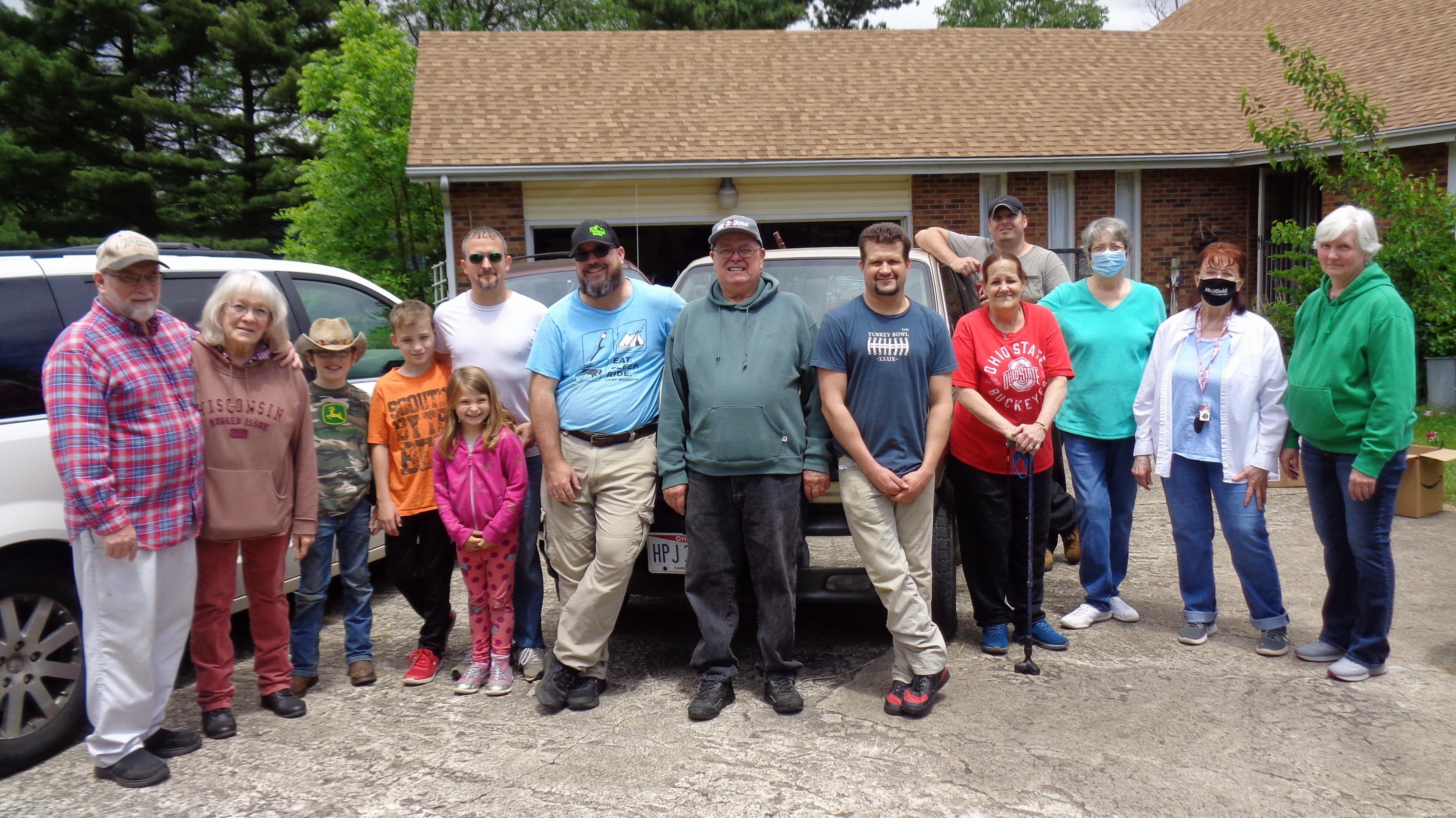 Good Neighbor Thrift Store Donation Pickup ~ 5-30-21